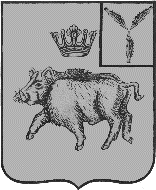 СОВЕТБАЛТАЙСКОГО МУНИЦИПАЛЬНОГО ОБРАЗОВАНИЯБАЛТАЙСКОГО МУНИЦИПАЛЬНОГО РАЙОНАСАРАТОВСКОЙ ОБЛАСТИДвадцатое заседание Совета четвертого созываРЕШЕНИЕОт     28.09.2020     № _86с.БалтайО внесении изменений в решение СоветаБалтайского муниципального образованияБалтайского муниципального районаСаратовской области от 09.12.2019 №66«О бюджете Балтайского муниципального образования Балтайского муниципальногорайона Саратовской области на 2020 год»В соответствии с Бюджетным кодексом Российской Федерации, Положением о бюджетном процессе в Балтайском муниципальном образовании, руководствуясь статьей 21 Устава Балтайского муниципального образования Балтайского муниципального района Саратовской области, Совет Балтайского муниципального образования Балтайского муниципального района Саратовской области РЕШИЛ:Внести в решение Совета Балтайского муниципального образования от 09.12.2019 № 66 «О бюджете Балтайского муниципального образования Балтайского муниципального района Саратовской области на 2020 год» (с изменениями от 25.02.2020 №73, от 18.05.2020 № 74) следующие изменения:Абзац 2 пункта 1 изложить в следующей редакции:«- общий объем доходов в сумме 8 114,9 тыс. руб.;».     1.2. Абзац 3 пункта 1 изложить в следующей редакции:	«- общий объем расходов в сумме 10 173,0 тыс. руб.;».     1.3. Абзац 4 пункта 1 изложить в следующей редакции:	«- дефицит в сумме 2 058,1 тыс. руб.».2. Приложения № 1, 3, 4, к решению изложить в новой редакции согласно приложениям № 1-3.3. Настоящее решение вступает в силу со дня его обнародования.	4. Контроль за исполнением настоящего решения возложить на постоянную комиссию Совета Балтайского муниципального образования по бюджетной политике и налогам.Глава Балтайскогомуниципального образования            	                                         Н.В.Меркер			Приложение № 1к решению Совета Балтайского муниципального образования Балтайского муниципального района Саратовской области                  						от 28.09.2020 № _86_Распределение доходов в бюджет Балтайского муниципального образования Балтайского муниципального района Саратовской области на 2020 годКод бюджетной классификации РФНаименование доходовСумма (руб.)1 00 00000 00 0000 000НАЛОГОВЫЕ И НЕННАЛОГОВЫЕ ДОХОДЫ6 508 952,86НАЛОГОВЫЕ ДОХОДЫ6 508 652,861 01 02000 01 0000 110Налог на доходы физических лиц2 318 300,001 05 03000 01 0000 110Единый сельскохозяйственный налог344 600,001 06 00000 00 0000 000НАЛОГИ НА ИМУЩЕСТВО3 845 752,861 06 01000 00 0000 110Налог на имущество физических лиц892 779,661 06 06000 00 0000 110Земельный налог2 952 973,20БЕЗВОЗМЕЗДНЫЕ ПОСТУПЛЕНИЯ1 606 341,002 02 16001 10 0003 150Дотации бюджетам сельских поселений на выравнивание бюджетной обеспеченности из местного бюджета муниципального района за счет субвенции из областного бюджета265 121,002 02 35118 10 0000 150Субвенции бюджетам сельских поселений на осуществление первичного воинского учета на территориях, где отсутствуют военные комиссариаты202 500,002 02 25555 10 0000 150Субсидии бюджетам сельских поселений на реализацию программ формирования современной городской среды1 138 720,00СОБСТВЕННЫЕ ДОХОДЫ6 711 152,86ВСЕГО ДОХОДОВ8 114 993,86Приложение № 3 к решению Совета Балтайского муниципального образования Балтайского муниципального района Саратовской области                                                      от  28.09.2020 № _86_Приложение № 3 к решению Совета Балтайского муниципального образования Балтайского муниципального района Саратовской области                                                      от  28.09.2020 № _86_Приложение № 3 к решению Совета Балтайского муниципального образования Балтайского муниципального района Саратовской области                                                      от  28.09.2020 № _86_Приложение № 3 к решению Совета Балтайского муниципального образования Балтайского муниципального района Саратовской области                                                      от  28.09.2020 № _86_Приложение № 3 к решению Совета Балтайского муниципального образования Балтайского муниципального района Саратовской области                                                      от  28.09.2020 № _86_Приложение № 3 к решению Совета Балтайского муниципального образования Балтайского муниципального района Саратовской области                                                      от  28.09.2020 № _86_Приложение № 3 к решению Совета Балтайского муниципального образования Балтайского муниципального района Саратовской области                                                      от  28.09.2020 № _86_Распределение ассигнованийРаспределение ассигнованийРаспределение ассигнованийРаспределение ассигнованийРаспределение ассигнованийРаспределение ассигнованийРаспределение ассигнованийпо разделам, подразделам, целевым статьям и видам расходовпо разделам, подразделам, целевым статьям и видам расходовпо разделам, подразделам, целевым статьям и видам расходовпо разделам, подразделам, целевым статьям и видам расходовпо разделам, подразделам, целевым статьям и видам расходовпо разделам, подразделам, целевым статьям и видам расходовпо разделам, подразделам, целевым статьям и видам расходов бюджета Балтайского муниципального образования Балтайского муниципального района Саратовской области на 2020 год бюджета Балтайского муниципального образования Балтайского муниципального района Саратовской области на 2020 год бюджета Балтайского муниципального образования Балтайского муниципального района Саратовской области на 2020 год бюджета Балтайского муниципального образования Балтайского муниципального района Саратовской области на 2020 год бюджета Балтайского муниципального образования Балтайского муниципального района Саратовской области на 2020 год бюджета Балтайского муниципального образования Балтайского муниципального района Саратовской области на 2020 год бюджета Балтайского муниципального образования Балтайского муниципального района Саратовской области на 2020 годНаименование статейразделподразделцелевая статьявид расходовСуммаНациональная оборона02202 500,00Мобилизационная и вневойсковая подготовка0203202 500,00Осуществление переданных полномочий Российской Федерации02039000000000202 500,00Осуществление переданных полномочий Российской Федерации за счет субвенций из Федерального бюджета02039020000000202 500,00Осуществление первичного воинского учета на территориях, где отсутствуют военные комиссариаты02039020051180202 500,00Расходы на выплаты персоналу в целях обеспечения выполнения функций государственными (муниципальными) органами, казенными учреждениями, органами управления государственными внебюджетными фондами02039020051180100202 500,00Расходы на выплату персоналу государственных (муниципальных) органов02039020051180120202 500,00Жилищно-коммунальное хозяйство057 695 699,86Благоустройство05037 695 699,86Муниципальная программа «Формирование комфортной городской среды Балтайского муниципального образования на 2018-2020 годы»050362000000001 138 720,00Реализация программ формирования современной городской среды0503620F2555501 138 720,00 Закупка товаров, работ и услуг для государственных (муниципальных) нужд0503620F2555502001 138 720,00Иные закупки товаров, работ и услуг для обеспечения государственных (муниципальных) нужд0503620F2555502401 138 720,00Муниципальная программа «Комплексное благоустройство территории Балтайского муниципального образования Балтайского муниципального района Саратовской области на 2018-2020 годы"050379000322006 556 979,86Закупка товаров, работ и услуг для государственных (муниципальных) нужд050379000322002006 553 755,10Закупка товаров, работ и услуг для государственных (муниципальных) нужд050379000322002406 553 755,10Иные бюджетные ассигнования050379000322008003 224,76Уплата иных платежей050379000322008533 224,76Межбюджетные трансферты общего характера бюджетам субъектов Российской Федерации142 274 890,00Прочие межбюджетные трансферты общего характера14032 274 890,00Межбюджетные трансферты140386000000002 274 890,00Иные межбюджетные трансферты бюджетам муниципальных районов из бюджета поселений и межбюджетные трансферты бюджетам поселений из бюджетов муниципальных районов (для решения вопросов местного значения)140386300003002 274 890,00Межбюджетные трансферты140386300003005002 274 890,00Иные межбюджетные трансферты140386300003005402 274 890,00ВСЕГО10 173 089,86